АКТобщественной проверкина основании обращения граждан в Общественную палату,плана работ Общественной палаты г. о. Королев, 
в рамках проведения системного и комплексного общественного контроля, проведен мониторинг по вопросам реализации программы "Доступная среда" 
для маломобильных групп населения на объекте по адресу г.о.Королев, мкр. Юбилейный, ул. Папанина, д.8Сроки проведения общественного контроля: 03 июля 2019 года.Основания для проведения общественного контроля: по обращениям граждан в Общественную палату, в соответствии с планом работы Общественной палаты г. о. Королёв.Форма общественного контроля:  общественный мониторинг Место осуществления общественного мониторинга: группа общественного контроля провела мониторинг по вопросам реализации Государственной программы "Доступная среда" для маломобильных групп населения почтового отделения по адресу г.о.Королев, мкр. Юбилейный, ул. Папанина, д.8 .Состав группы общественного контроля: В состав группы общественного контроля вошли члены комиссии «по качеству жизни граждан, социальной политике, трудовым отношениям, экологии, природопользованию и сохранению лесов» Общественной палаты г. о. Королев: Кошкина Любовь Владимировна, председатель комиссии.Сильянова Тамара Александровна, член комиссии.Пустохин Алексей Александрович, консультант-эксперт комиссииВ ходе общественного контроля установлено:Проверка показала, объект не соответствует критериям доступности для маломобильных групп населения. Отсутствует пандус с травмобезопасными перилами, нет системы вызова персонала, системы звукового оповещения, наклеек для слабовидящих и т.п.По результатам проверки составлен АКТ, который будет направлен в Управление социальной защиты населения г.о. Королев для принятия соответствующих мер.  В ходе общественного контроля проводилась фотосъемка на камеру мобильного телефона.К Акту проведения общественного контроля прилагаются фотографии. 
Общественная палата держит вопрос на контроле.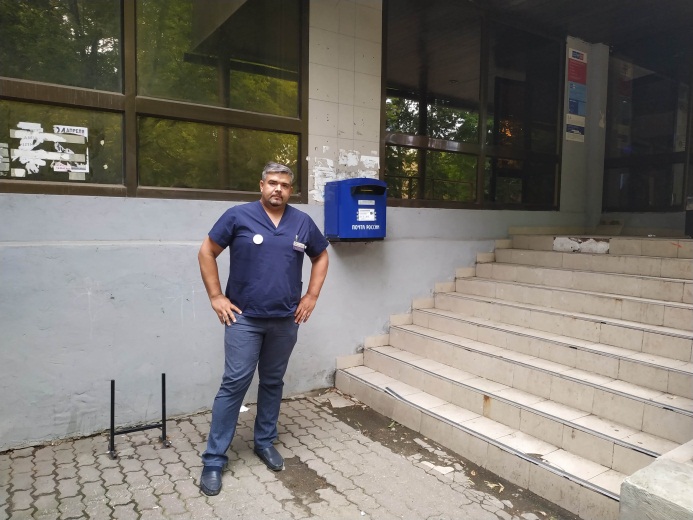 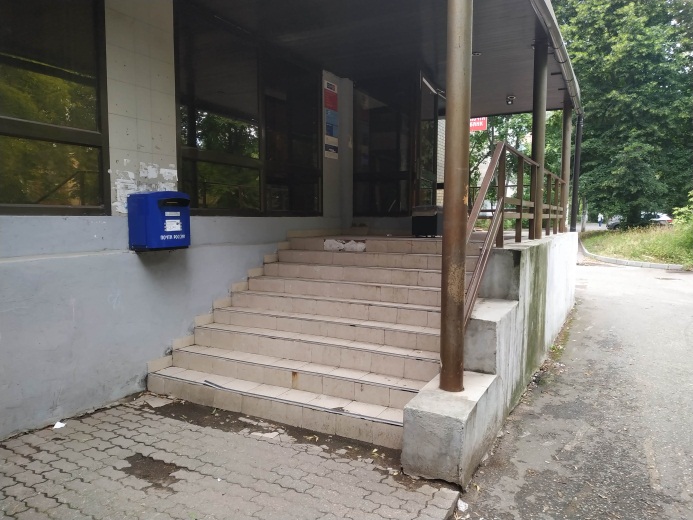 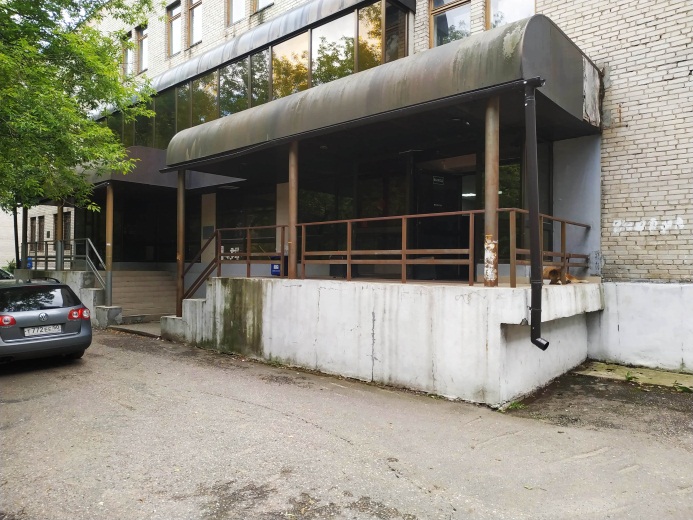 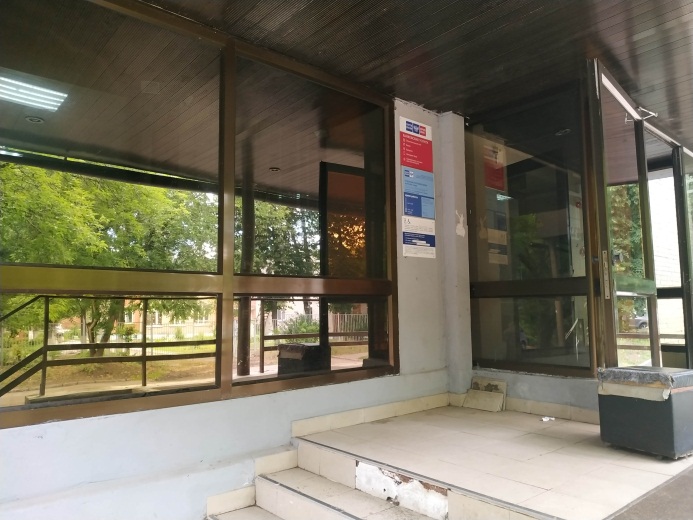 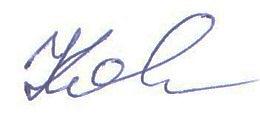 «УТВЕРЖДЕНО»Решением Совета Общественной палаты г.о. Королев Московской областиот 09.07.2019 № 15Председатель комиссии по качеству жизни граждан, социальной политике, трудовым отношениям, экологии, природопользованию и сохранению лесов» Общественной палаты г. о. КоролевЛ.В.Кошкина